Банки должны отчитаться о выплаченных физическим лицам процентах до 1 февраля 2022 годаМежрайонная ИНФС России № 9 по Архангельской области и Ненецкому автономному округу сообщает, что с 1 января по 1 февраля 2022 года банки должны сообщить в налоговые органы информацию о суммах выплаченных процентов по вкладам (остаткам на счетах) в отношении каждого физического лица, который получал их в течение 2021 года.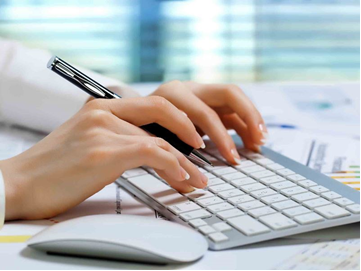 Исключение составляет информация о доходах по счетам, процентная ставка по которым в течение всего года не превышает 1% годовых, а также по счетам эскроу.В продуктивной среде СМЭВ 3.0 зарегистрирован соответствующий сервис - «Предоставление банками информации о суммах выплаченных физическому лицу процентов по вкладам (остаткам на счетах)» версии 4.0.2.Форма, форматы и порядок заполнения информации размещены на сайте ФНС России (www.nalog.gov.ru)На основании информации банков налоговый орган рассчитает НДФЛ и направит получателям дохода уведомление на уплату налога.Налогообложению подлежит не весь доход (полученные проценты), а только его часть, превышающая размер необлагаемого процентного дохода (в 2022 году оставит 42500 рублей). Он рассчитывается как произведение 1 млн рублей и ключевой ставки Банка России, установленной на 1 января отчетного года.